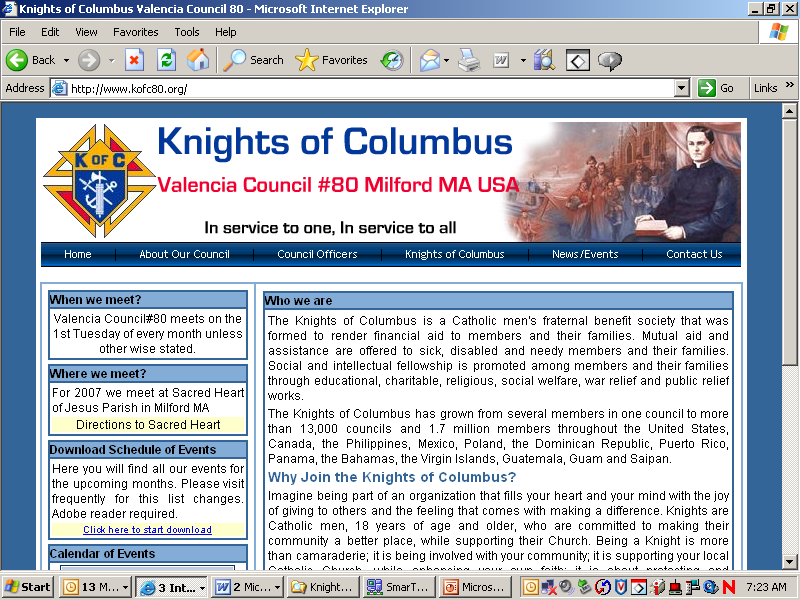 Knights of Columbus Scholarship(Application Necessary)The Knights of Columbus, Valencia Council #80, a fraternal organization of practicing Catholic men, will make available one or more scholarships in the amount of $1000 to a graduating member of the senior class who will attend an accredited institution of higher learning or to an individual already enrolled in an accredited institution who has not previously received this scholarship.The Knights of Columbus live by four principles: charity, unity, fraternity, and patriotism.  Preference will be given to the child or grandchild of a Knights of Columbus member in good standing; however all are encouraged to apply. The scholarships will be given to the students who best exemplify the qualities of:Academic achievement.Good citizenship.Spiritual awareness through involvement with your place of worship.Group involvement.An application is required, including a statement from the candidate explaining why they deserve consideration for this scholarship based on the above qualities.  Applications must be submitted by April 30, 2024.  Selection committee: Members of the Knights of Columbus Valencia Council #80 Scholarship Committee.